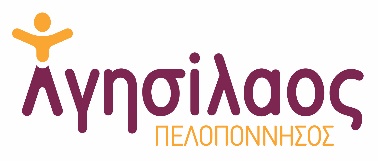 Εργαστήριo με θέμα: «Η συνεισφορά του πολιτισμού στην κοινωνική ένταξη των ατόμων με αναπηρία και χρόνιες παθήσεις»Τρίτη 28 Φεβρουαρίου 202310.00 – 15.00 Βυζαντινό Μουσείο Αργολίδας«Αίθουσα Περιοδικών Εκθέσεων & Εκδηλώσεων»(Στρατώνες Καποδίστρια, Άργος,  Τ.Κ. 212 00)
ΠΡΟΓΡΑΜΜΑ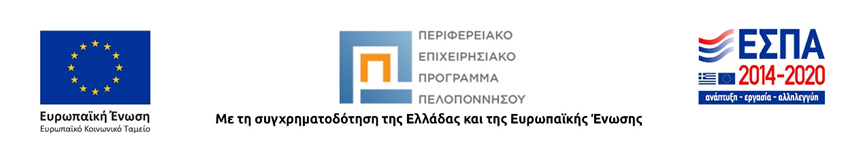 10.00 – 10.15 Προσέλευση - Εγγραφές 10.15 – 10.30Χαιρετισμοί 10.30 – 10.45Παρουσίαση Ε.Σ.Α.μεΑ. & Πράξη «Αγησίλαος» 10.45 – 11.45Α. Τα πολλαπλά οφέλη από τη συμμετοχή των ατόμων με αναπηρία στην πολιτιστική ζωήΒ. Η δικαιωματική προσέγγιση της αναπηρίας για τον πολιτισμόΗ μετάβαση από το ιατρικό μοντέλο της αναπηρίας στη δικαιωματική προσέγγιση της αναπηρίας Βασικές προϋποθέσεις για την ισότιμη συμμετοχή των ατόμων με αναπηρία στην πολιτιστική ζωή    Ενσωμάτωση της δικαιωματικής προσέγγισης της αναπηρίας στις πολιτικές και δραστηριότητες των πολιτιστικών οργανισμών    11.45 – 12.15Διάλειμμα / Coffee break 12.15 – 13.00Οι υποχρεώσεις των πολιτιστικών οργανισμών απέναντι στα άτομα με αναπηρία13.00 – 14.00Προσβασιμότητα και πρόσβαση των ατόμων με αναπηρία ή/και χρόνιες παθήσεις σε μουσεία και αρχαιολογικούς χώρους Οι πολλαπλές διαστάσεις της προσβασιμότητας στο πεδίο του πολιτισμούΕμπόδια & τρόποι άρσης τους ανά κατηγορία αναπηρίας Οδηγίες εξυπηρέτησης/συναλλαγής με άτομα με αναπηρία ή/και χρόνιες παθήσειςΚαλές Πρακτικές 14.00 – 14.30Παρουσίαση αποτελεσμάτων έρευνας: «Ανάγκες και προβλήματα που συναντούν τα άτομα με αναπηρία και χρόνιες παθήσεις κατά την επίσκεψή τους σε αρχαιολογικούς και λοιπούς πολιτιστικούς χώρους της Πελοποννήσου»14.30 – 15.00 Συζήτηση / Κλείσιμο 